Job description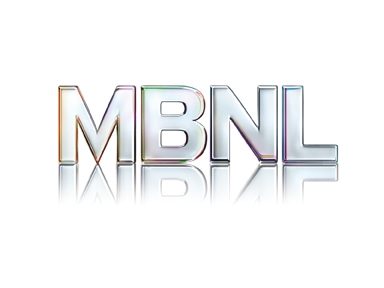 Role title:Accounts Payable ClerkAccounts Payable ClerkAccounts Payable ClerkAccounts Payable ClerkAccounts Payable ClerkVersion number:1.1Reports to:Accounts Payable SupervisorAccounts Payable SupervisorAccounts Payable SupervisorDirectorate:Directorate:FinanceFinanceGGS:Location:Location:Amersham/ReadingAmersham/ReadingOrganisation structure & department profile:MBNL is the 50/50 joint venture established between Three UK and Everything Everywhere to consolidate their radio access networks to achieve a shared 3G network with greater capacity and coverage at lower cost. The consolidation was completed on target during October 2010. MBNL is now moving into Phase 2 of the project. The consolidation was one of the biggest and most complex projects of this nature ever undertaken, with projected savings in the billions of pounds. Phase 2 is to ensure we continue to deliver excellence, realise savings and ensure the Best Network.MBNL is the 50/50 joint venture established between Three UK and Everything Everywhere to consolidate their radio access networks to achieve a shared 3G network with greater capacity and coverage at lower cost. The consolidation was completed on target during October 2010. MBNL is now moving into Phase 2 of the project. The consolidation was one of the biggest and most complex projects of this nature ever undertaken, with projected savings in the billions of pounds. Phase 2 is to ensure we continue to deliver excellence, realise savings and ensure the Best Network.MBNL is the 50/50 joint venture established between Three UK and Everything Everywhere to consolidate their radio access networks to achieve a shared 3G network with greater capacity and coverage at lower cost. The consolidation was completed on target during October 2010. MBNL is now moving into Phase 2 of the project. The consolidation was one of the biggest and most complex projects of this nature ever undertaken, with projected savings in the billions of pounds. Phase 2 is to ensure we continue to deliver excellence, realise savings and ensure the Best Network.MBNL is the 50/50 joint venture established between Three UK and Everything Everywhere to consolidate their radio access networks to achieve a shared 3G network with greater capacity and coverage at lower cost. The consolidation was completed on target during October 2010. MBNL is now moving into Phase 2 of the project. The consolidation was one of the biggest and most complex projects of this nature ever undertaken, with projected savings in the billions of pounds. Phase 2 is to ensure we continue to deliver excellence, realise savings and ensure the Best Network.MBNL is the 50/50 joint venture established between Three UK and Everything Everywhere to consolidate their radio access networks to achieve a shared 3G network with greater capacity and coverage at lower cost. The consolidation was completed on target during October 2010. MBNL is now moving into Phase 2 of the project. The consolidation was one of the biggest and most complex projects of this nature ever undertaken, with projected savings in the billions of pounds. Phase 2 is to ensure we continue to deliver excellence, realise savings and ensure the Best Network.MBNL is the 50/50 joint venture established between Three UK and Everything Everywhere to consolidate their radio access networks to achieve a shared 3G network with greater capacity and coverage at lower cost. The consolidation was completed on target during October 2010. MBNL is now moving into Phase 2 of the project. The consolidation was one of the biggest and most complex projects of this nature ever undertaken, with projected savings in the billions of pounds. Phase 2 is to ensure we continue to deliver excellence, realise savings and ensure the Best Network.MBNL is the 50/50 joint venture established between Three UK and Everything Everywhere to consolidate their radio access networks to achieve a shared 3G network with greater capacity and coverage at lower cost. The consolidation was completed on target during October 2010. MBNL is now moving into Phase 2 of the project. The consolidation was one of the biggest and most complex projects of this nature ever undertaken, with projected savings in the billions of pounds. Phase 2 is to ensure we continue to deliver excellence, realise savings and ensure the Best Network.Role purpose:Perform accounting transactions in accounts payable and accounts receivable ledger in accordance with policy. Follow up with suppliers, customers and internal business to resolve any queries in an effective and timely mannerPerform accounting transactions in accounts payable and accounts receivable ledger in accordance with policy. Follow up with suppliers, customers and internal business to resolve any queries in an effective and timely mannerPerform accounting transactions in accounts payable and accounts receivable ledger in accordance with policy. Follow up with suppliers, customers and internal business to resolve any queries in an effective and timely mannerPerform accounting transactions in accounts payable and accounts receivable ledger in accordance with policy. Follow up with suppliers, customers and internal business to resolve any queries in an effective and timely mannerPerform accounting transactions in accounts payable and accounts receivable ledger in accordance with policy. Follow up with suppliers, customers and internal business to resolve any queries in an effective and timely mannerPerform accounting transactions in accounts payable and accounts receivable ledger in accordance with policy. Follow up with suppliers, customers and internal business to resolve any queries in an effective and timely mannerPerform accounting transactions in accounts payable and accounts receivable ledger in accordance with policy. Follow up with suppliers, customers and internal business to resolve any queries in an effective and timely mannerKey Responsibilities & Accountabilities:(In priority order)Register supplier invoices accurately, completely and timely in the accounting system , following the three way match processand follow up with business owner on any discrepanciesRaise sales invoices in accordance with the approved invoice requested by the business and perform cash receipt from customers against open customer invoices.Perform debt collection enquries in a professional and timely manner and ensure aged debt are timely recoveredVerifies vendor accounts by reconciling  supplier statements and related transactions .Timely & accurately prepare statement reconciliations for reviewResolve suppliers’ and customers’ queries (including the status and content of invoices) and liaison with business Managers if necessary Complete month end Balance Sheet reconciliations in AP and AR resolving any issue foundProduce monthly reports and assist with month end closingSupport internal and external audit activities by retrieving the required evidenceAd hoc supportProvide support to internal finance members for ad-hoc accounting support and queriesRegister supplier invoices accurately, completely and timely in the accounting system , following the three way match processand follow up with business owner on any discrepanciesRaise sales invoices in accordance with the approved invoice requested by the business and perform cash receipt from customers against open customer invoices.Perform debt collection enquries in a professional and timely manner and ensure aged debt are timely recoveredVerifies vendor accounts by reconciling  supplier statements and related transactions .Timely & accurately prepare statement reconciliations for reviewResolve suppliers’ and customers’ queries (including the status and content of invoices) and liaison with business Managers if necessary Complete month end Balance Sheet reconciliations in AP and AR resolving any issue foundProduce monthly reports and assist with month end closingSupport internal and external audit activities by retrieving the required evidenceAd hoc supportProvide support to internal finance members for ad-hoc accounting support and queriesRegister supplier invoices accurately, completely and timely in the accounting system , following the three way match processand follow up with business owner on any discrepanciesRaise sales invoices in accordance with the approved invoice requested by the business and perform cash receipt from customers against open customer invoices.Perform debt collection enquries in a professional and timely manner and ensure aged debt are timely recoveredVerifies vendor accounts by reconciling  supplier statements and related transactions .Timely & accurately prepare statement reconciliations for reviewResolve suppliers’ and customers’ queries (including the status and content of invoices) and liaison with business Managers if necessary Complete month end Balance Sheet reconciliations in AP and AR resolving any issue foundProduce monthly reports and assist with month end closingSupport internal and external audit activities by retrieving the required evidenceAd hoc supportProvide support to internal finance members for ad-hoc accounting support and queriesRegister supplier invoices accurately, completely and timely in the accounting system , following the three way match processand follow up with business owner on any discrepanciesRaise sales invoices in accordance with the approved invoice requested by the business and perform cash receipt from customers against open customer invoices.Perform debt collection enquries in a professional and timely manner and ensure aged debt are timely recoveredVerifies vendor accounts by reconciling  supplier statements and related transactions .Timely & accurately prepare statement reconciliations for reviewResolve suppliers’ and customers’ queries (including the status and content of invoices) and liaison with business Managers if necessary Complete month end Balance Sheet reconciliations in AP and AR resolving any issue foundProduce monthly reports and assist with month end closingSupport internal and external audit activities by retrieving the required evidenceAd hoc supportProvide support to internal finance members for ad-hoc accounting support and queriesRegister supplier invoices accurately, completely and timely in the accounting system , following the three way match processand follow up with business owner on any discrepanciesRaise sales invoices in accordance with the approved invoice requested by the business and perform cash receipt from customers against open customer invoices.Perform debt collection enquries in a professional and timely manner and ensure aged debt are timely recoveredVerifies vendor accounts by reconciling  supplier statements and related transactions .Timely & accurately prepare statement reconciliations for reviewResolve suppliers’ and customers’ queries (including the status and content of invoices) and liaison with business Managers if necessary Complete month end Balance Sheet reconciliations in AP and AR resolving any issue foundProduce monthly reports and assist with month end closingSupport internal and external audit activities by retrieving the required evidenceAd hoc supportProvide support to internal finance members for ad-hoc accounting support and queriesRegister supplier invoices accurately, completely and timely in the accounting system , following the three way match processand follow up with business owner on any discrepanciesRaise sales invoices in accordance with the approved invoice requested by the business and perform cash receipt from customers against open customer invoices.Perform debt collection enquries in a professional and timely manner and ensure aged debt are timely recoveredVerifies vendor accounts by reconciling  supplier statements and related transactions .Timely & accurately prepare statement reconciliations for reviewResolve suppliers’ and customers’ queries (including the status and content of invoices) and liaison with business Managers if necessary Complete month end Balance Sheet reconciliations in AP and AR resolving any issue foundProduce monthly reports and assist with month end closingSupport internal and external audit activities by retrieving the required evidenceAd hoc supportProvide support to internal finance members for ad-hoc accounting support and queriesRegister supplier invoices accurately, completely and timely in the accounting system , following the three way match processand follow up with business owner on any discrepanciesRaise sales invoices in accordance with the approved invoice requested by the business and perform cash receipt from customers against open customer invoices.Perform debt collection enquries in a professional and timely manner and ensure aged debt are timely recoveredVerifies vendor accounts by reconciling  supplier statements and related transactions .Timely & accurately prepare statement reconciliations for reviewResolve suppliers’ and customers’ queries (including the status and content of invoices) and liaison with business Managers if necessary Complete month end Balance Sheet reconciliations in AP and AR resolving any issue foundProduce monthly reports and assist with month end closingSupport internal and external audit activities by retrieving the required evidenceAd hoc supportProvide support to internal finance members for ad-hoc accounting support and queriesKey Challenges:(in priority order) Challenging business to adhere with guidelines, No PO No PaymentCritically review and challenge any invoices/GRNI more than three months old in the invoice verification report and GRNI report respectively Challenging business to adhere with guidelines, No PO No PaymentCritically review and challenge any invoices/GRNI more than three months old in the invoice verification report and GRNI report respectively Challenging business to adhere with guidelines, No PO No PaymentCritically review and challenge any invoices/GRNI more than three months old in the invoice verification report and GRNI report respectively Challenging business to adhere with guidelines, No PO No PaymentCritically review and challenge any invoices/GRNI more than three months old in the invoice verification report and GRNI report respectively Challenging business to adhere with guidelines, No PO No PaymentCritically review and challenge any invoices/GRNI more than three months old in the invoice verification report and GRNI report respectively Challenging business to adhere with guidelines, No PO No PaymentCritically review and challenge any invoices/GRNI more than three months old in the invoice verification report and GRNI report respectively Challenging business to adhere with guidelines, No PO No PaymentCritically review and challenge any invoices/GRNI more than three months old in the invoice verification report and GRNI report respectivelyPeople Management:Line Manager?Line Manager?Line Manager?Line Manager?Line Manager?nonoPeople Management:Virtual (project) Manager of people?Virtual (project) Manager of people?Virtual (project) Manager of people?Virtual (project) Manager of people?Virtual (project) Manager of people?nonoPeople Management:Responsible for:allocation of work (task based)setting direction (objective based)performance managementrecruitmentabsence managementResponsible for:allocation of work (task based)setting direction (objective based)performance managementrecruitmentabsence managementResponsible for:allocation of work (task based)setting direction (objective based)performance managementrecruitmentabsence managementResponsible for:allocation of work (task based)setting direction (objective based)performance managementrecruitmentabsence managementResponsible for:allocation of work (task based)setting direction (objective based)performance managementrecruitmentabsence management No no no nono No no no nonoPeople Management:No of direct reports:No of direct reports:No of direct reports:No of direct reports:No of direct reports:People Management:Overall team size (headcount):Overall team size (headcount):Overall team size (headcount):Overall team size (headcount):Overall team size (headcount):Other People Mgt comments:Financial:Budget managerBudget manager no noFinancial:OPEX responsibilityOPEX responsibility££n/an/an/aFinancial:CAPEX responsibilityCAPEX responsibility££n/an/an/aFinancial:P&L responsibilityP&L responsibility££n/an/an/aOther Financial Impact comments:Key Relationships:(level, nature & purpose)within own function:Commercial Finance Manageracross other function:Business owner with purchase order, goods receipt and supplier invoice responsibilitiesexternal suppliers: Shareholder  Finance MBNL SuppliersExternal Bank external customers:Shareholder Intercompany Accounts Payable Teamwithin own function:Commercial Finance Manageracross other function:Business owner with purchase order, goods receipt and supplier invoice responsibilitiesexternal suppliers: Shareholder  Finance MBNL SuppliersExternal Bank external customers:Shareholder Intercompany Accounts Payable Teamwithin own function:Commercial Finance Manageracross other function:Business owner with purchase order, goods receipt and supplier invoice responsibilitiesexternal suppliers: Shareholder  Finance MBNL SuppliersExternal Bank external customers:Shareholder Intercompany Accounts Payable Teamwithin own function:Commercial Finance Manageracross other function:Business owner with purchase order, goods receipt and supplier invoice responsibilitiesexternal suppliers: Shareholder  Finance MBNL SuppliersExternal Bank external customers:Shareholder Intercompany Accounts Payable Teamwithin own function:Commercial Finance Manageracross other function:Business owner with purchase order, goods receipt and supplier invoice responsibilitiesexternal suppliers: Shareholder  Finance MBNL SuppliersExternal Bank external customers:Shareholder Intercompany Accounts Payable Teamwithin own function:Commercial Finance Manageracross other function:Business owner with purchase order, goods receipt and supplier invoice responsibilitiesexternal suppliers: Shareholder  Finance MBNL SuppliersExternal Bank external customers:Shareholder Intercompany Accounts Payable Teamwithin own function:Commercial Finance Manageracross other function:Business owner with purchase order, goods receipt and supplier invoice responsibilitiesexternal suppliers: Shareholder  Finance MBNL SuppliersExternal Bank external customers:Shareholder Intercompany Accounts Payable TeamOther key relationship comments:Other key relationship comments:Other key relationship comments:Other key relationship comments:Other key relationship comments:Other key relationship comments:Other key relationship comments:Key MBNL behavioursShine:  Be an ambassador for MBNL.  Be courageous and resilient.  Grow and stretch yourself, rise to the challengeCollaborate:  Be positive. Actively seek others out and build effective relationships.  Have open, honest & transparent conversationsDeliver:  Create a plan, regularly review and measure against that plan.  Have a can-do attitude, learn from your experienceLead:  Create, innovate and inspire.  Challenge the norm and bring people on the journeyShine:  Be an ambassador for MBNL.  Be courageous and resilient.  Grow and stretch yourself, rise to the challengeCollaborate:  Be positive. Actively seek others out and build effective relationships.  Have open, honest & transparent conversationsDeliver:  Create a plan, regularly review and measure against that plan.  Have a can-do attitude, learn from your experienceLead:  Create, innovate and inspire.  Challenge the norm and bring people on the journeyShine:  Be an ambassador for MBNL.  Be courageous and resilient.  Grow and stretch yourself, rise to the challengeCollaborate:  Be positive. Actively seek others out and build effective relationships.  Have open, honest & transparent conversationsDeliver:  Create a plan, regularly review and measure against that plan.  Have a can-do attitude, learn from your experienceLead:  Create, innovate and inspire.  Challenge the norm and bring people on the journeyShine:  Be an ambassador for MBNL.  Be courageous and resilient.  Grow and stretch yourself, rise to the challengeCollaborate:  Be positive. Actively seek others out and build effective relationships.  Have open, honest & transparent conversationsDeliver:  Create a plan, regularly review and measure against that plan.  Have a can-do attitude, learn from your experienceLead:  Create, innovate and inspire.  Challenge the norm and bring people on the journeyShine:  Be an ambassador for MBNL.  Be courageous and resilient.  Grow and stretch yourself, rise to the challengeCollaborate:  Be positive. Actively seek others out and build effective relationships.  Have open, honest & transparent conversationsDeliver:  Create a plan, regularly review and measure against that plan.  Have a can-do attitude, learn from your experienceLead:  Create, innovate and inspire.  Challenge the norm and bring people on the journeyShine:  Be an ambassador for MBNL.  Be courageous and resilient.  Grow and stretch yourself, rise to the challengeCollaborate:  Be positive. Actively seek others out and build effective relationships.  Have open, honest & transparent conversationsDeliver:  Create a plan, regularly review and measure against that plan.  Have a can-do attitude, learn from your experienceLead:  Create, innovate and inspire.  Challenge the norm and bring people on the journeyShine:  Be an ambassador for MBNL.  Be courageous and resilient.  Grow and stretch yourself, rise to the challengeCollaborate:  Be positive. Actively seek others out and build effective relationships.  Have open, honest & transparent conversationsDeliver:  Create a plan, regularly review and measure against that plan.  Have a can-do attitude, learn from your experienceLead:  Create, innovate and inspire.  Challenge the norm and bring people on the journeyCritical Knowledge & Experience (non time related):professional / technicalprofessional qualifications or equivalent; technical skillsprofessional / technicalprofessional qualifications or equivalent; technical skillsprofessional / technicalprofessional qualifications or equivalent; technical skillsprofessional / technicalprofessional qualifications or equivalent; technical skillsprofessional / technicalprofessional qualifications or equivalent; technical skillsprofessional / technicalprofessional qualifications or equivalent; technical skillsprofessional / technicalprofessional qualifications or equivalent; technical skillsCritical Knowledge & Experience (non time related):must have:Experience of end to end Accounts Payable/receivable clerk processes.Strong working knowledge of finance systems (ideally an ERP system such as SAP or Oracle) as well as MS Office applications.Basic book keeping fundamentalsThe ability to communicate with staff and customers at all levels are also essential for this role.Experience of end to end Accounts Payable/receivable clerk processes.Strong working knowledge of finance systems (ideally an ERP system such as SAP or Oracle) as well as MS Office applications.Basic book keeping fundamentalsThe ability to communicate with staff and customers at all levels are also essential for this role.Experience of end to end Accounts Payable/receivable clerk processes.Strong working knowledge of finance systems (ideally an ERP system such as SAP or Oracle) as well as MS Office applications.Basic book keeping fundamentalsThe ability to communicate with staff and customers at all levels are also essential for this role.Experience of end to end Accounts Payable/receivable clerk processes.Strong working knowledge of finance systems (ideally an ERP system such as SAP or Oracle) as well as MS Office applications.Basic book keeping fundamentalsThe ability to communicate with staff and customers at all levels are also essential for this role.Experience of end to end Accounts Payable/receivable clerk processes.Strong working knowledge of finance systems (ideally an ERP system such as SAP or Oracle) as well as MS Office applications.Basic book keeping fundamentalsThe ability to communicate with staff and customers at all levels are also essential for this role.Experience of end to end Accounts Payable/receivable clerk processes.Strong working knowledge of finance systems (ideally an ERP system such as SAP or Oracle) as well as MS Office applications.Basic book keeping fundamentalsThe ability to communicate with staff and customers at all levels are also essential for this role.Critical Knowledge & Experience (non time related):nice to have:IFS software knowledgeIFS software knowledgeIFS software knowledgeIFS software knowledgeIFS software knowledgeIFS software knowledgeCritical Knowledge & Experience (non time related):business / contextinternal company knowledge (policies; procedures; strategies); industry background; knowledge of external marketbusiness / contextinternal company knowledge (policies; procedures; strategies); industry background; knowledge of external marketbusiness / contextinternal company knowledge (policies; procedures; strategies); industry background; knowledge of external marketbusiness / contextinternal company knowledge (policies; procedures; strategies); industry background; knowledge of external marketbusiness / contextinternal company knowledge (policies; procedures; strategies); industry background; knowledge of external marketbusiness / contextinternal company knowledge (policies; procedures; strategies); industry background; knowledge of external marketbusiness / contextinternal company knowledge (policies; procedures; strategies); industry background; knowledge of external marketCritical Knowledge & Experience (non time related):must have:Strong accounting fundamentalsIntermediate ExcelKeen attention to detail and the ability to identify issues and address themAbility to work to deadlinesStrong accounting fundamentalsIntermediate ExcelKeen attention to detail and the ability to identify issues and address themAbility to work to deadlinesStrong accounting fundamentalsIntermediate ExcelKeen attention to detail and the ability to identify issues and address themAbility to work to deadlinesStrong accounting fundamentalsIntermediate ExcelKeen attention to detail and the ability to identify issues and address themAbility to work to deadlinesStrong accounting fundamentalsIntermediate ExcelKeen attention to detail and the ability to identify issues and address themAbility to work to deadlinesStrong accounting fundamentalsIntermediate ExcelKeen attention to detail and the ability to identify issues and address themAbility to work to deadlinesCritical Knowledge & Experience (non time related):nice to have:Any other comments: